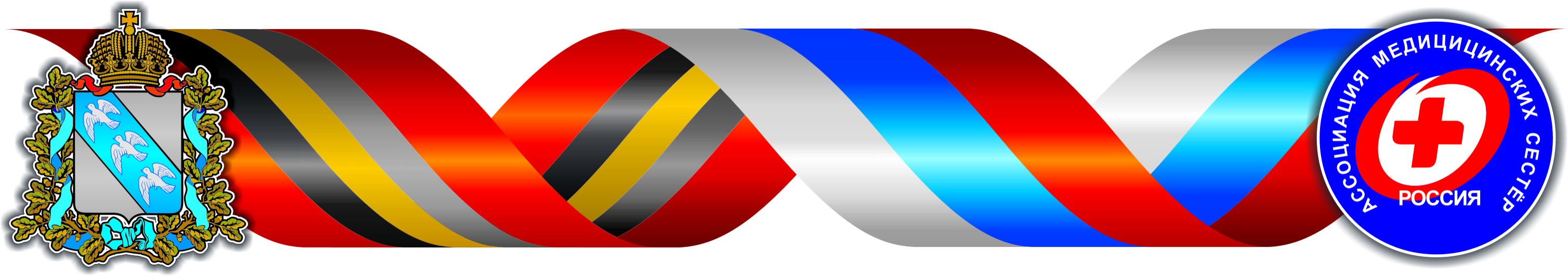 10 ПРИЧИН  СТАТЬ ЧЛЕНОМ АССОЦИАЦИИ МЕДИЦИНСКИХ СЕСТРИНСКИХ СЕСТЕР РОССИИАссоциация – это крупнейшая  профессиональная организация медицинских сестер, акушерок, фельдшеров, лаборантов России, объединяющая настоящих единомышленников, глубоко преданных своему делу.Вступив в Ассоциацию медицинских сестер России, каждый специалист сестринского дела приобретает ряд обязанностей, гарантированных прав и массу новых возможностей, среди которых:ЗАЩИТА ПРАВ СПЕЦИАЛИСТА НА РАБОЧЕМ МЕСТЕ, ВКЛЮЧАЯ:Достижение лучших условий труда, обеспечение профессиональной безопасности и здоровья, переговоры по вопросам заработной платы;Консультации по вопросам урегулирования трудовых конфликтов, конфликтов в коллективе; помощь в трудовых жизненных обстоятельствах; разрешение этически сложных ситуаций;Поддержка и защита в вопросах аттестации, сертификации и аккредитации;Профессиональные консультации и поддержка по вопросам трудоустройства и развития карьеры.РАЗВИТИЕ ПРОФЕССИОНАЛИЗМА И ПОВЫШЕНИЯ СТАТУСА СПЕЦИАЛИСТА, ВКЛЮЧАЯ:Обеспечение методической литературой  и рекомендациями на льготных условиях;Участие в конкурсах профессионального мастерства и возможность максимально проявить свои таланты;Поддержка при проведении сестринских исследований; обмен опытом с коллегами из других регионов в ходе научно-практических конференций;Обеспечение участия в системе непрерывного медицинского образования (НМО).ВЛИЯНИЕ НА ПРОФЕССИОНАЛЬНУЮ ОРГАНИЗАЦИЮ И НА ПОЛИТИКУ В ОБЛАСТИ ЗДРАВООХРАНЕНИЯ ПОСРЕДСТВОМ:Выборов ключевых членов организации, руководителей региональной и национальной Ассоциации, голосования по документам, определяющим стратегию деятельности Ассоциации;Письменных обращений и пожеланий в адрес ключевых членов, руководителей региональной и национальной Ассоциации.ОТВЕТСТВЕННОСТЬ И ОБЯЗАННОСТИ ЧЛЕНА АССОЦИАЦИИ:Качественное выполнение профессиональных обязанностей;Строгое соблюдение положений Этического кодекса;Ориентация на непрерывное профессиональное образование;Своевременная уплата членских взносов.Вступив в Ассоциацию медицинских сестер России, Вы становитесь полноправным членом команды единомышленников, патриотов своей профессии. От Вашего имени и с Вашим непосредственным участием Ассоциация добивается развития сестринского дела на национальном уровне, ведет борьбу за становление профессии медицинской сестры в качестве автономной, независимой и обладающей высоким профессиональным, общественным и социально-экономическим статусом.305007, г. Курск, ул. Сумская, 45а,   тел. 35-93-67, 35-96-91, факс: 35-49-80e-mail: sestrakursk2010@yandex.ruwww.sestrakursk.ru